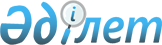 Самар ауданы мәслихатының 2022 жылғы 19 қазандағы № 2-2 "Самар ауданының 2022-2024 жылдарға арналған аудандық бюджеті туралы" шешіміне өзгерістер енгізу туралыШығыс Қазақстан облысы Самар ауданы мәслихатының 2022 жылғы 9 желтоқсандағы № 7-3 шешімі
      Қазақстан Республикасының Бюджет кодексінің 75-бабына, Қазақстан Республикасының "Қазақстан Республикасындағы жергілікті мемлекеттік басқару және өзін-өзі басқару туралы" Заңының 6-бабы 1-тармағының 1) тармақшасына сәйкес Самар аудандық мәслихаты ШЕШТІ:
      1. 2022 жылға арналған аудандық бюджет тиісінше 1-қосымшасына сәйкес, оның ішінде 2022 жылға мынадай көлемдерде бекiтiлсiн:
      1) кірістер – 1 954 600,1 мың теңге, оның іш
      салықтық түсімдер – 842 287,6 мың теңге;
      салықтық емес түсімдер – 6 311,0 мың теңге;
      негізгі капиталды сатудан түсетін түсімдер – 0,0 мың теңге;
      трансферттер түсімі – 1 106 001,5 мың теңге;
      2) шығындар – 1 954 600,1 мың теңге;
      3) таза бюджеттік кредиттеу – 55 861,0 мың теңге, оның ішінде:
      бюджеттік кредиттер – 78 081,0 мың теңге;
      бюджеттік кредиттерді өтеу – 22 220,0 мың теңге;
      4) қаржы активтерімен операциялар бойынша сальдо – 0 теңге, оның ішінде:
      қаржы активтерін сатып алу – 0 теңге;
      мемлекеттің қаржы активтерін сатудан түсетін түсімдер – 0 теңге;
      5) бюджет тапшылығы (профициті) – -55 861,0 мың теңге;
      6) бюджет тапшылығын қаржыландыру (профицитін пайдалану) – 55 861,0 мың теңге, оның ішінде:
      қарыздар түсімі – 78 081,0 мың теңге;
      қарыздарды өтеу – 22 220,0 мың теңге;
      бюджет қаражатының пайдаланылатын қалдықтары – 0,0 теңге.
      көрсетілген шешімнің 1-қосымшасы осы шешімнің 1-қосымшасына сәйкес жаңа редакцияда жазылсын
      4 тармақ жаңа редакцияда жазылсын:
      4. Ауданның жергілікті атқарушы органының 2022 жылға арналған резерві 14 928,4 мың теңге сомасында бекітілсін.
      5. Осы шешiм 2022 жылғы 9 желтоқсаннан бастап қолданысқа енгiзiледi. 2022 жылға арналған аудандық бюджет
					© 2012. Қазақстан Республикасы Әділет министрлігінің «Қазақстан Республикасының Заңнама және құқықтық ақпарат институты» ШЖҚ РМК
				
      Шығыс Қазақстан облысы Самар ауданы мәслихатының хатшысы 

Г. Шаймарданова
Шығыс Қазақстан облысы 
Самар ауданы мәслихатының 
2022 жылғы 9 желтоқсандағы 
№ 7-3 шешіміне қосымшаШығыс Қазақстан облысы 
Самар ауданы мәслихатының 
2022 жылғы 19 қазандағы 
№ 2-2 шешіміне қосымша
Санаты
Санаты
Санаты
Санаты
Сомасы (мың теңге)
Сыныбы
Сыныбы
Сыныбы
Сомасы (мың теңге)
Ішкі сыныбы
Ішкі сыныбы
Сомасы (мың теңге)
Атауы
Сомасы (мың теңге)
I. КІРІСТЕР 
1 954 600,1
1
Салықтық түсiмдер
842 287,6
01
Табыс салығы
536 883,6
1
 Корпоративтік табыс салығы
161 190,6
2
Жеке табыс салығы
375 693,0
03
Әлеуметтiк салық
286 553,0
1
Әлеуметтiк салық
286 553,0
04
Меншікке салынатын салықтар
11 000,0
1
Мүлiкке салынатын салықтар
11 000,0
05
Тауарларға, жұмыстарға және қызметтерге салынатын iшкi салықтар
5 351,0
2
Акциздер
1 620,0
4
Кәсiпкерлiк және кәсiби қызметті жүргізгені үшiн алынатын алымдар
3 731,0
08
Заңдық маңызы бар әрекеттерді жасағаны және (немесе) оған уәкiлеттiгi бар мемлекеттiк органдар немесе лауазымды адамдар құжаттар бергені үшiн алынатын мiндеттi төлемдер
2 500,0
1
Мемлекеттік баж 
2 500,0
2
Салықтық емес түсімдер 
6 311,0
01
Мемлекеттiк меншiктен түсетiн кiрiстер
281,0
5
Мемлекет меншiгiндегі мүлiктi жалға беруден түсетiн кiрiстер
271,0
7
Мемлекеттік бюджеттен берілген кредиттер бойынша сыйақылар
10,0
03
Мемлекеттік бюджеттен қаржыландырылатын мемлекеттік мекемелер ұйымдастыратын мемлекеттік сатып алуды өткізуден түсетін ақша түсімдері
10,0
1
Мемлекеттік бюджеттен қаржыландырылатын мемлекеттік мекемелер ұйымдастыратын мемлекеттік сатып алуды өткізуден түсетін ақша түсімдері
10,0
04
Мемлекеттік бюджеттен қаржыландырылатын, сондай-ақ Қазақстан Республикасы Ұлттық Банкінің бюджетінен (шығыстар сметасынан) ұсталатын және қаржыландырылатын мемлекеттік мекемелер салатын айыппұлдар, өсімпұлдар, санкциялар, өндіріп алулар
20,0
1
Мемлекеттік бюджеттен қаржыландырылатын, сондай-ақ Қазақстан Республикасы Ұлттық Банкінің бюджетінен (шығыстар сметасынан) ұсталатын және қаржыландырылатын мемлекеттік мекемелер салатын айыппұлдар, өсімпұлдар, санкциялар, өндіріп алулар
20,0
06
Басқа да салықтық емес түсiмдер
6 000,0
1
Басқа да салықтық емес түсiмдер
6 000,0
3
Негізгі капиталды сатудан түсетін түсімдер
0,0
03
Жерді және материалдық емес активтерді сату
0,0
1
Жерді сату
0,0
2
Материалдық емес активтерді сату
0,0
4
Трансферттердің түсімдері
1 106 001,5
02
Мемлекеттiк басқарудың жоғары тұрған органдарынан түсетiн трансферттер
1 106 001,5
2
Облыстық бюджеттен түсетiн трансферттер
1 106 001,5
Функционалдық топ
Функционалдық топ
Функционалдық топ
Функционалдық топ
Функционалдық топ
Сомасы (мың теңге)
Функционалдық кіші топ
Функционалдық кіші топ
Функционалдық кіші топ
Функционалдық кіші топ
Сомасы (мың теңге)
Бюджеттік бағдарламалардың әкімшісі
Бюджеттік бағдарламалардың әкімшісі
Бюджеттік бағдарламалардың әкімшісі
Сомасы (мың теңге)
Бағдарлама
Бағдарлама
Сомасы (мың теңге)
Атауы
Сомасы (мың теңге)
ІІ. ШЫҒЫНДАР
1 954 600,1
1
Жалпы сипаттағы мемлекеттiк көрсетілетін қызметтер
470 450,3
1
Мемлекеттiк басқарудың жалпы функцияларын орындайтын өкiлдi, атқарушы және басқа органдар
266 205,8
112
Аудан мәслихатының аппараты (облыстық маңызы бар қала)
8 185,0
001
Аудан мәслихатының қызметін қамтамасыз ету жөніндегі қызметтер (облыстық маңызы бар қала)
7 052,0
028
Облыстық бюджеттен берілетін трансферттер есебінен
7 052,0
005
Мәслихаттар депутаттары қызметінің тиімділігін арттыру
1 133,0
011
Республикалық бюджеттен берілетін трансферттер есебінен
1 133,0
122
Аудан әкімінің аппараты (облыстық маңызы бар қала)
258 020,8
001
Аудан әкімінің қызметін қамтамасыз ету жөніндегі қызметтер (облыстық маңызы бар қала)
57 471,3
011
Республикалық бюджеттен берілетін трансферттер есебінен
1 026,2
015
Жергілікті бюджеттен берілетін трансферттер есебінен
16 073,0
028
Облыстық бюджеттен берілетін трансферттер есебінен
27 631,0
042
Республикалық бюджеттен жалпы сипаттағы мемлекеттік көрсетілетін қызметтерге Субвенциялар есебінен
11 548,5
055
Қазақстан Республикасының Ұлттық қорынан кепілдендірілген трансферт есебінен
1 192,6
003
Мемлекеттік органның күрделі шығыстары
45 136,0
028
Облыстық бюджеттен берілетін трансферттер есебінен
45 136,0
113
Төменгі тұрған бюджеттерге берілетін нысаналы ағымдағы трансферттер
155 413,5
015
Жергілікті бюджеттен берілетін трансферттер есебінен
155 413,5
9
Жалпы сипаттағы өзге де мемлекеттiк қызметтер
204 244,5
454
Ауданның кәсіпкерлік және ауыл шаруашылығы бөлімі (облыстық маңызы бар қаланың)
6 360,8
001
Жергілікті деңгейде кәсіпкерлікті және ауыл шаруашылығын дамыту саласындағы мемлекеттік саясатты іске асыру жөніндегі қызметтер
6 360,8
011
Республикалық бюджеттен берілетін трансферттер есебінен
486,4
028
Облыстық бюджеттен берілетін трансферттер есебінен
5 310,0
055
Қазақстан Республикасының Ұлттық қорынан кепілдендірілген трансферт есебінен
564,4
459
Ауданның экономика және қаржы бөлім (облыстық маңызы бар қаланың)
133 367,3
001
Ауданның экономикалық саясаттын қалыптастыру мен дамыту, мемлекеттік жоспарлау, бюджеттік атқару және коммуналдық меншігін басқару саласындағы мемлекеттік саясатты іске асыру жөніндегі қызметтер (облыстық маңызы бар қаланың)
7 592,1
011
Республикалық бюджеттен берілетін трансферттер есебінен
352,4
028
Облыстық бюджеттен берілетін трансферттер есебінен
6 570,0
055
Қазақстан Республикасының Ұлттық қорынан кепілдендірілген трансферт есебінен
669,7
113
Төменгі тұрған бюджеттерге берілетін нысаналы ағымдағы трансферттер
125 775,2
011
Республикалық бюджеттен берілетін трансферттер есебінен
4 424,0
015
Жергілікті бюджеттен берілетін трансферттер есебінен
116 636,2
055
Облыстық бюджеттен берілетін трансферттер есебінен
4 715,0
495
Ауданның сәулет, құрылыс, тұрғын үй-коммуналдық шаруашылығы, жолаушылар көлігі және автомобиль жолдары бөлімі (облыстық маңызы бар қаланың)
56 981,5
001
Жергілікті деңгейде сәулет, құрылыс, тұрғын үй-коммуналдық шаруашылық, жолаушылар көлігі және автомобиль жолдары саласындағы мемлекеттік саясатты іске асыру жөніндегі қызметтер
9 072,5
011
Республикалық бюджеттен берілетін трансферттер есебінен
548,5
015
Жергілікті бюджеттен берілетін трансферттер есебінен
1 986,0
028
Облыстық бюджеттен берілетін трансферттер есебінен
5 904,0
055
Қазақстан Республикасының Ұлттық қорынан кепілдендірілген трансферт есебінен
634,0
22
Мемлекеттік органның күрделі шығыстары
90,0
015
Жергілікті бюджеттен берілетін трансферттер есебінен
90,0
113
Төменгі тұрған бюджеттерге берілетін нысаналы ағымдағы трансферттер
47 819,0
015
Жергілікті бюджеттен берілетін трансферттер есебінен
47 819,0
801
Ауданныңжұмыспен қамту, әлеуметтік бағдарламалар және азаматтық хал актілерін тіркеу бөлімі (облыстық маңызы бар қаланың)
7 534,9
001
Жергілікті деңгейде жұмыспен қамту, әлеуметтік бағдарламалар және азаматтық хал актілерін тіркеу саласындағы мемлекеттік саясатты іске асыру жөніндегі қызметтер
7 534,9
011
Республикалық бюджеттен берілетін трансферттер есебінен
288,5
028
Облыстық бюджеттен берілетін трансферттер есебінен
6 915,0
055
Қазақстан Республикасының Ұлттық қорынан кепілдендірілген трансферт есебінен
331,4
2
Қорғаныс
229,9
2
Төтенше жағдайлар бойынша жұмысты ұйымдастыру
229,9
122
Аудан әкімінің аппараты (облыстық маңызы бар қала)
229,9
005
жалпыға бірдей әскери міндетті орындау шеңберіндегі іс-шаралар
229,9
011
Республикалық бюджеттен берілетін трансферттер есебінен
106,0
055
Қазақстан Республикасының Ұлттық қорынан кепілдендірілген трансферт есебінен
123,9
06
Әлеуметтiк көмек және әлеуметтiк қамсыздандыру
309 452,5
1
Әлеуметтiк қамсыздандыру
97 392,0
801
Ауданның (облыстық маңызы бар қаланың) жұмыспен қамту, әлеуметтік бағдарламалар және азаматтық хал актілерін тіркеу бөлімі
97 392,0
010
Мемлекеттік атаулы әлеуметтік көмек
97 392,0
011
Республикалық бюджеттен берілетін трансферттер есебінен
88 462,0
015
Жергілікті бюджеттен берілетін трансферттер есебінен
8 930,0
2
Әлеуметтiк көмек
195 500,5
801
Ауданның (облыстық маңызы бар қаланың) жұмыспен қамту, әлеуметтік бағдарламалар және азаматтық хал актілерін тіркеу бөлімі
195 500,5
004
Жұмыспен қамту бағдарламасы
75 951,9
011
Республикалық бюджеттен берілетін трансферттер есебінен
17 819,0
047
Республикалық бюджеттен әлеуметтік көмек пен әлеуметтік қамсыздандыруға арналған субвенциялар есебінен
2 807,0
055
Қазақстан Республикасының Ұлттық қорынан кепілдендірілген трансферт есебінен
43 436,0
100
қоғамдық жұмыстар
11 889,9
006
Ауылдық жерлерде тұратын денсаулық сақтау, білім беру, әлеуметтік қамтамасыз ету, мәдениет, спорт және ветеринар мамандарына отын сатып алуға Қазақстан Республикасының заңнамасына сәйкес әлеуметтік көмек көрсету
3 716,0
015
Жергілікті бюджеттен берілетін трансферттер есебінен
3 716,0
007
Тұрғын үйге көмек көрсету
726,2
015
Жергілікті бюджеттен берілетін трансферттер есебінен
726,2
009
Үйден тәрбиеленіп оқытылатын мүгедек балаларды материалдық қамтамасыз ету
1 140,0
015
Жергілікті бюджеттен берілетін трансферттер есебінен
1 140,0
011
Жергілікті өкілетті органдардың шешімі бойынша мұқтаж азаматтардың жекелеген топтарына әлеуметтік көмек
22 608,00
015
Жергілікті бюджеттен берілетін трансферттер есебінен
9 530,0
047
Республикалық бюджеттен әлеуметтік көмек пен әлеуметтік қамсыздандыруға арналған субвенциялар есебінен
13 078,0
014
Мұқтаж азаматтарға үйде әлеуметтiк көмек көрсету
60 480,4
011
Республикалық бюджеттен берілетін трансферттер есебінен
15 675,0
015
Жергілікті бюджеттен берілетін трансферттер есебінен
44 765,4
055
Қазақстан Республикасының Ұлттық қорынан кепілдендірілген трансферт есебінен
40,0
017
Оңалтудың жеке бағдарламасына сәйкес мұқтаж мүгедектердi мiндеттi гигиеналық құралдармен қамтамасыз ету, қозғалуға қиындығы бар бірінші топтағы мүгедектерге жеке көмекшінің және есту бойынша мүгедектерге қолмен көрсететiн тіл маманының қызметтерін ұсыну
2 500,0
015
Жергілікті бюджеттен берілетін трансферттер есебінен
2 500,0
023
Жұмыспен қамту орталықтарының қызметін қамтамасыз ету
28 378,0
011
Республикалық бюджеттен берілетін трансферттер есебінен
7 364,0
015
Жергілікті бюджеттен берілетін есебінен
19 005,0
055
Қазақстан Республикасының Ұлттық қорынан кепілдендірілген трансферт есебінен
2 009,0
9
Әлеуметтiк көмек және әлеуметтiк қамтамасыз ету салаларындағы өзге де қызметтер
16 560,0
801
Ауданның (облыстық маңызы бар қаланың) жұмыспен қамту, әлеуметтік бағдарламалар және азаматтық хал актілерін тіркеу бөлімі
16 560,0
018
Жәрдемақыларды және басқа да әлеуметтік төлемдерді есептеу, төлеу мен жеткізу бойынша қызметтерге ақы төлеу
2 178,0
015
Жергілікті бюджеттен берілетін трансферттер есебінен
2 178,0
050
Қазақстан Республикасында мүгедектердің құқықтарын қамтамасыз етуге және өмір сапасын жақсарту
14 382,0
011
Республикалық бюджеттен берілетін трансферттер есебінен
10 534,0
047
Республикалық бюджеттен әлеуметтік көмек пен әлеуметтік қамсыздандыруға арналған субвенциялар есебінен
3 848,0
07
Тұрғын үй-коммуналдық шаруашылық
646 949,0
1
Тұрғын үй шаруашылығы
82 600,0
495
Ауданның (облыстық маңызы бар қаланың) сәулет, құрылыс, тұрғын үй-коммуналдық шаруашылығы, жолаушылар көлігі және автомобиль жолдары бөлімі
82 600,0
033
Инженерлік-коммуникациялық инфрақұрылымды жобалау, дамыту және (немесе) жайластыру 
1 000,0
028
Облыстық бюджеттен берілетін трансферттер есебінен
1 000,0
098
Коммуналдық тұрғын үй қорынан тұрғын үй сатып алу
81 600,0
028
Облыстық бюджеттен берілетін трансферттер есебінен
81 600,0
2
Коммуналдық шаруашылық
564 349,0
495
Ауданның (облыстық маңызы бар қаланың) сәулет, құрылыс, тұрғын үй-коммуналдық шаруашылығы, жолаушылар көлігі және автомобиль жолдары бөлімі
564 349,0
016
Сумен жабдықтау және су бұру жүйесінің жұмыс істеуі
65 030,0
015
Жергілікті бюджеттен берілетін трансферттер есебінен
65 030,0
058
Ауылдық елді мекендердегі сумен жабдықтау және су бұру жүйелерін дамыту
499 319,00
032
Қазақстан Республикасының Ұлттық қорынан берілетін нысаналы трансферт есебінен
349 958,0
048
Коммуналдық шаруашылыққа республикалық бюджеттен берілетін субвенциялар есебінен
149 361,0
08
Мәдениет, спорт, туризм және ақпараттық кеңістiк
182 235,8
1
Мәдениет саласындағы қызмет
76 886,5
819
Ауданның (облыстық маңызы бар қаланың) ішкі саясат, мәдениет, тілдерді дамыту және спорт бөлімі)
76 886,5
009
Мәдени-демалыс жұмысын қолдау
76 886,5
011
Республикалық бюджеттен берілетін трансферттер есебінен
17 711,0
049
Республикалық бюджеттен мәдениет спорт туризм және ақпараттық кеңістікке Субвенциялар есебінен
57 625,5
055
Қазақстан Республикасының Ұлттық қорынан кепілдендірілген трансферт есебінен
1 550,0
3
Ақпараттық кеңiстiк
33 127,3
819
Ауданның (облыстық маңызы бар қаланың) ішкі саясат, мәдениет, тілдерді дамыту және спорт бөлімі)
33 127,3
007
Аудандық (қалалық) кiтапханалардың жұмыс iстеуi
30 574,1
011
Республикалық бюджеттен берілетін трансферттер есебінен
746,0
015
Жергілікті бюджеттен берілетін есебінен
23 453,1
055
Қазақстан Республикасының Ұлттық қорынан кепілдендірілген трансферт есебінен
6 375,0
008
Мемлекеттiк тiлдi және Қазақстан халқының басқа да тiлдерін дамыту
2 553,2
015
Жергілікті бюджеттен берілетін есебінен
2 553,2
9
Мәдениет, спорт, туризм және ақпараттық кеңiстiктi ұйымдастыру жөнiндегi өзге де қызметтер
72 222,0
819
Ауданның (облыстық маңызы бар қаланың) ішкі саясат, мәдениет, тілдерді дамыту және спорт бөлімі)
72 222,0
001
Ақпаратты, мемлекеттілікті нығайту және азаматтардың әлеуметтік сенімділігін қалыптастыру саласында жергілікті деңгейде мемлекеттік саясатты іске асыру жөніндегі қызметтер
10 734,7
011
Республикалық бюджеттен берілетін трансферттер есебінен
560,3
015
Жергілікті бюджеттен берілетін есебінен
4 323,4
028
Облыстық бюджеттен берілетін трансферттер есебінен
5 206,0
055
Қазақстан Республикасының Ұлттық қорынан кепілдендірілген трансферт есебінен
645,0
004
Мәдени- демалыс жұмысын қолдау
2 131,8
011
Республикалық бюджеттен берілетін трансферттер есебінен
156,0
015
Жергілікті бюджеттен берілетін есебінен
1 663,0
055
Қазақстан Республикасының Ұлттық қорынан кепілдендірілген трансферт есебінен
312,0
113
Төмен тұрған бюджеттерге берілетін ағымдағы нысаналы трансферттер
59 355,5
015
Жергілікті бюджеттен берілетін трансферттер
59 355,5
10
Ауыл, су, орман, балық шаруашылығы, ерекше қорғалатын табиғи аумақтар, қоршаған ортаны және жануарлар дүниесін қорғау, жер қатынастары
5 461,2
1
Ауыл шаруашылығы
1 100,0
495
Ауданның (облыстық маңызы бар қаланың) сәулет, құрылыс, тұрғын үй-коммуналдық шаруашылығы, жолаушылар көлігі және автомобиль жолдары бөлімі
1 100,0
010
Ауыл шаруашылығы объектілерін дамыту
1 100,0
052
Республикалық бюджеттен өнеркәсіпке, сәулет өнеріне Субвенциялар есебінен, қала құрылысы және құрылыс қызметі
1 100,0
6
Жер қатынастары
4 361,2
463
Ауданның (облыстық маңызы бар қаланың) жер қатынастары бөлімі
4 361,2
001
Аудан (облыстық маңызы бар қала) аумағында жер қатынастарын реттеу саласындағы мемлекеттік саясатты іске асыру жөніндегі қызметтер
4 361,2
011
Республикалық бюджеттен берілетін трансферттер есебінен
221,7
028
Облыстық бюджеттен берілетін трансферттер есебінен
3 883,0
055
Қазақстан Республикасының Ұлттық қорынан кепілдендірілген трансферт есебінен
256,5
12
Көлiк және коммуникация
147 767,0
1
Автомобиль көлiгi
147 767,0
495
Ауданның (облыстық маңызы бар қаланың) сәулет, құрылыс, тұрғын үй-коммуналдық шаруашылығы, жолаушылар көлігі және автомобиль жолдары бөлімі
147 767,0
023
Автомобиль жолдарының жұмыс істеуін қамтамасыз ету
57 767,0
015
Жергілікті бюджеттен берілетін есебінен
57 767,0
045
Аудандық маңызы бар автомобиль жолдарын және елді-мекендердің көшелерін күрделі және орташа жөндеу
90 000,0
053
Республикалық бюджеттен Көлік және коммуникацияға Субвенциялар есебінен
90 000,0
13
Басқалар
14 928,4
9
Басқалар
14 928,4
459
Ауданның (облыстық маңызы бар қаланың) экономика және қаржы бөлімі
14 928,4
012
Ауданның (облыстық маңызы бар қаланың) жергілікті атқарушы органының резерві
14 928,4
14
Борышқа қызмет көрсету
24,0
1
Борышқа қызмет көрсету
24,0
459
Ауданның (облыстық маңызы бар қаланың) экономика және қаржы бөлімі
24,0
021
Жергілікті атқарушы органдардың төлем бойынша борышына қызмет көрсету
24,0
15
Трансферттер
177 102,0
1
Трансферттер
177 102,0
459
Ауданның (облыстық маңызы бар қаланың) экономика және қаржы бөлімі
177 102,0
038
Субвенциялар
177 102,0
041
Аудандық (облыстық маңызы бар қаланың) бюджеттен субвенциялар
177 102,0
ІІІ. Таза бюджеттік кредиттеу
55 861,0
Бюджеттік кредиттер
78 081,0
10
Ауыл, су, орман, балық шаруашылығы, ерекше қорғалатын табиғи аумақтар, қоршаған ортаны және жануарлар дүниесiн қорғау, жер қатынастары
78 081,0
9
Ауыл, су, орман, балық шаруашылығы, қоршаған ортаны қорғау және жер қатынастары саласындағы басқа да қызметтер
78 081,0
459
Ауданның (облыстық маңызы бар қаланың) экономика және қаржы бөлімі
78 081,0
018
Мамандарды әлеуметтік қолдау шараларын іске асыру үшін бюджеттік кредиттер
78 081,0
Бюджеттік кредиттерді өтеу
22 220,0
5
Бюджеттік кредиттерді өтеу
22 220,0
01
Бюджеттік кредиттерді өтеу
22 220,0
001
Мемлекеттік бюджеттен берілген бюджеттік кредиттерді өтеу
22 220,0
ІV. Қаржы активтерімен операциялар бойынша сальдо
0,0
Қаржы активтерін сатып алу
0,0
Мемлекеттің қаржы активтерін сатудан түсетін түсімдер
0,0
V. Бюджет тапшылығы (профициті)
-55 861,0
VI. Бюджет тапшылығын қаржыландыру (профицитін пайдалану)
55 861,0
7
Қарыздар түсімдері 
78 081,0
01
Мемлекеттік ішкі қарыздар
78 081,0
002
Қарыз алу келісім- шарттары
78 081,0
16
Қарыздарды өтеу
22 220,0
1
Қарыздарды өтеу
22 220,0
459
Ауданның (облыстық маңызы бар қаланың) қаржы бөлімі
22 220,0
005
Жергілікті атқарушы органның жоғары тұрған бюджет алдындағы борышын өтеу
22 220,0
015
Жергілікті бюджеттен берілетін есебінен
22 220,0
8
Бюджет қаражатының пайдаланылатын қалдықтары
0,0
01
Бюджет қаражаты қалдықтары
0,0
001
Бюджет қаражатының бос қалдықтары
0,0